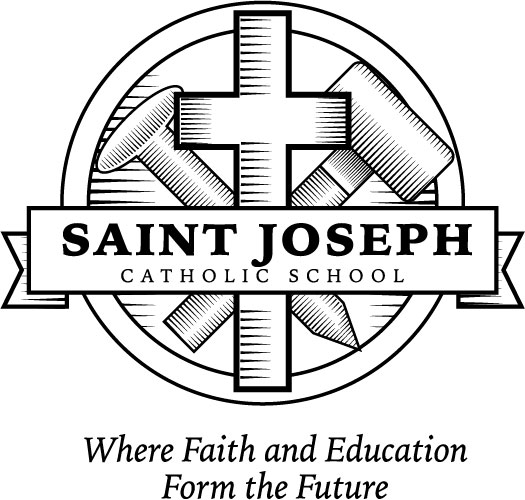 79 Chapel Street				         		       Fr. Ron Schock         Monroeville, OH 44847						         PastorPhone: 419-465-2625				          	        Dcn. Michael WasiniakFax: 419-465-2170					                              PrincipalEmail: sjs@msjcs.org				          		        Amanda DixonWebsite: www.msjcs.org		       	 	     Administrative Assistant NEW FAMILY Registration for the 2021-2022 School Year***Current families please register using Option C***           Student’s Name		          Grade for 2021-2022	              Birthdate__________________________          ________________	_____________________	_____________________	________________	_____________________	_____________________	________________	_______________________________________________	________________	_____________________Parent Signature ___________________________________ 	Date _________________ $50.00 registration fee per child due at the time of registration==============================================================================Primary Contact Information:				   Secondary Contact Information:Name: ___________________________________________      Name:_______________________________________________Address:  _________________________________________      Address:_____________________________________________City:  __________________________  Zip:  _____________	    City:  _____________________________  Zip:  _____________Phone: ___________________________________________       Phone: ______________________________________________ Email:____________________________________________      Email: ______________________________________________Who is responsible for tuition? (Please provide name and, if different than parents, address and phone number)_________________________________	  _________%            ______________________________________       ________%School District of Residence __________________________________    County of Residence: ____________________________Religious Affiliation:  _______________________    Baptized?  Yes______     No______   Where__________________________If not baptized at St. Joseph or St. Alphonsus, please provide a copy of the Baptismal certificate.Church where student is currently registered ________________________________________	Please check one:								                    _________	  I will be paying my tuition in full May 28, 2021*					*After May 28th tuition cost increases $250._________	  I elect to make payments during the 2021-22 school year through bank loan option**		**Croghan Bank Monroeville (This loan must be finalized by May 28th or tuition increase of $250 will be effective). ________	I will contact the parish office by May 28th if I need to discuss other payment arrangements.Please return registration form and fee to St. Joseph School.Registration deadline:  May 28, 2021